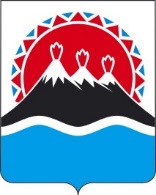 Р А С П О Р Я Ж Е Н И ЕПРАВИТЕЛЬСТВАКАМЧАТСКОГО КРАЯ             г. Петропавловск-КамчатскийВ целях исполнения подпункта «а» пункта 2 перечня поручений Президента Российской Федерации от 15 мая 2018 года № Пр-817ГС по итогам заседания Государственного совета Российской Федерации, состоявшегося 05 апреля 2018 года:1. Утвердить прилагаемый перечень ключевых показателей (сфер, товарных рынков) развития конкуренции в Камчатском крае к 01 января 2022 года.2. Руководителям исполнительных органов государственной власти Камчатского края обеспечить достижение ключевых показателей (сфер, товарных рынков) развития конкуренции в Камчатском крае к 01 января 2022 года.3. Рекомендовать органам местного самоуправления в Камчатском крае организовать работу по достижению ключевых показателей (сфер, товарных рынков) развития конкуренции в Камчатском крае к 01 января 2022 года.4. Руководителям исполнительных органов государственной власти Камчатского края, ответственных за достижение ключевых показателей (сфер, товарных рынков) развития конкуренции в Камчатском крае к 01 января 2022 года, обеспечить ежегодное направление информации о реализации настоящего распоряжения в Агентство инвестиций и предпринимательства Камчатского края до 01 февраля года, следующего за отчетным.5. Контроль за исполнением настоящего распоряжения возложить на заместителя Председателя Правительства Камчатского края Субботу М.А.Губернатор Камчатского края			                                  В.И. ИлюхинСогласовано:ИсполнительАгентство инвестиций и предпринимательства Камчатского края: Салимьянова Елена Владимировна (42-43-99)Пояснительная запискак проекту распоряжения Правительства Камчатского края «Об утверждении перечня ключевых показателей (сфер, товарных рынков) развития конкуренции в Камчатском крае к 01 января 2022 года»Настоящий проект распоряжения Правительства Камчатского края разработан в целях исполнения подпункта «а» пункта 2 перечня поручений Президента Российской Федерации от 15 мая 2018 года № Пр-817ГС по итогам заседания Государственного совета Российской Федерации, состоявшегося 05 апреля 2018 года. 31 октября 2018 года проект распоряжения Правительства Камчатского края размещен на Едином портале проведения независимой антикоррупционной экспертизы и общественного обсуждения проектов нормативных правовых актов Камчатского края для проведения в срок по 09 ноября 2018 года независимой антикоррупционной экспертизы. Настоящий проект распоряжения Правительства Камчатского края не подлежит оценке регулирующего воздействия в соответствии с постановлением Правительства Камчатского края от 06.06.2013 № 233-П «Об утверждении Порядка проведения оценки регулирующего воздействия проектов нормативных правовых актов Камчатского края и экспертизы нормативных правовых Камчатского краю». Реализация данного проекта распоряжения Правительства Камчатского края не потребует выделения дополнительных средств краевого бюджета.Приложение к распоряжениюПравительства Камчатского краяот ______________№__________Перечень ключевых показателей (сфер, товарных рынков) развития конкуренции в Камчатском крае к 01 января 2022 года №Первый вице-губернатор Камчатского краяИ.Л. Унтилова«___»_________2018Вице-губернатор Камчатского края - руководитель Аппарата Губернатора и Правительства Камчатского краяА.Ю. Войтов«___»_________2018Заместитель Председателя Правительства Камчатского края М.А. Суббота«___»_________2018Заместитель Председателя Правительства Камчатского края - Министр рыбного хозяйства Камчатского краяВ.М. Галицын«___»_________2018Заместитель Председателя Правительства Камчатского краяВ.Н. Карпенко«___»_________2018Заместитель Председателя Правительства Камчатского краяЮ.Н. Зубарь«___»_________2018Заместитель Председателя Правительства Камчатского краяВ.Б. Пригорнев«___»_________2018Заместитель Председателя Правительства Камчатского краяТ.Ю. Смирнов«___»_________2018Заместитель Председателя Правительства Камчатского края – Министр специальных программ и по делам казачества Камчатского краяС.И. Хабаров«___»_________2018Руководитель Агентства инвестиций и предпринимательства Камчатского краяО.В. Герасимова«___»_________2018Начальник Главного правового управления Губернатора и Правительства Камчатского края                    С.Н. Гудин«___»_________2018№Наименование рынка (сферы)Наименование ключевого показателя Целевое значение ключевого показателяЦелевое значение ключевого показателяЦелевое значение ключевого показателяЦелевое значение ключевого показателяИсполнительный орган государственной власти Камчатского края, ответственный за достижение ключевого показателя№Наименование рынка (сферы)Наименование ключевого показателя Целевое значение ключевого показателяЦелевое значение ключевого показателяЦелевое значение ключевого показателяЦелевое значение ключевого показателяИсполнительный орган государственной власти Камчатского края, ответственный за достижение ключевого показателя№Наименование рынка (сферы)Наименование ключевого показателя на 01.01.2019 г.на 01.01.2020 г.на 01.01.2021 г.на 01.01.2022 г.Исполнительный орган государственной власти Камчатского края, ответственный за достижение ключевого показателя12345678I. Ключевые показатели, расчет которых выполняется в соответствии с приказом ФАС России от 29 августа 2018 года № 1232/18 «Об утверждении Методик по расчету ключевых показателей развития конкуренции в отраслях экономики в субъектах Российской Федерации»I. Ключевые показатели, расчет которых выполняется в соответствии с приказом ФАС России от 29 августа 2018 года № 1232/18 «Об утверждении Методик по расчету ключевых показателей развития конкуренции в отраслях экономики в субъектах Российской Федерации»I. Ключевые показатели, расчет которых выполняется в соответствии с приказом ФАС России от 29 августа 2018 года № 1232/18 «Об утверждении Методик по расчету ключевых показателей развития конкуренции в отраслях экономики в субъектах Российской Федерации»I. Ключевые показатели, расчет которых выполняется в соответствии с приказом ФАС России от 29 августа 2018 года № 1232/18 «Об утверждении Методик по расчету ключевых показателей развития конкуренции в отраслях экономики в субъектах Российской Федерации»I. Ключевые показатели, расчет которых выполняется в соответствии с приказом ФАС России от 29 августа 2018 года № 1232/18 «Об утверждении Методик по расчету ключевых показателей развития конкуренции в отраслях экономики в субъектах Российской Федерации»I. Ключевые показатели, расчет которых выполняется в соответствии с приказом ФАС России от 29 августа 2018 года № 1232/18 «Об утверждении Методик по расчету ключевых показателей развития конкуренции в отраслях экономики в субъектах Российской Федерации»I. Ключевые показатели, расчет которых выполняется в соответствии с приказом ФАС России от 29 августа 2018 года № 1232/18 «Об утверждении Методик по расчету ключевых показателей развития конкуренции в отраслях экономики в субъектах Российской Федерации»I. Ключевые показатели, расчет которых выполняется в соответствии с приказом ФАС России от 29 августа 2018 года № 1232/18 «Об утверждении Методик по расчету ключевых показателей развития конкуренции в отраслях экономики в субъектах Российской Федерации»1.Услуги розничной торговли лекарственными препаратами, медицинскими изделиями и сопутствующими товарамиДоля действующих аптечных организаций (точек продаж) частной формы собственности в общем количестве действующих аптечных организаций (точек продаж) в Камчатском крае83,00%83,50%84,00%84,50%Министерство здравоохранения Камчатского края2.Медицинские услугиДоля медицинских организаций частной формы собственности, которые в отчетном периоде оказывали физическим лицам платные медицинские услуги по 10 работам (услугам), составляющим медицинскую деятельность, в отдельности, в общем количестве медицинских организаций всех форм собственности, оказывающих платные медицинские услуги по соответствующим работам (услугам), составляющих медицинскую деятельность:Министерство здравоохранения Камчатского краяМинистерство здравоохранения Камчатского края2.1.Медицинские услугиКлючевой показатель развития конкуренции на рынке медицинских услуг («терапия») в Камчатском крае30,00%30,00%30,00%30,00%Министерство здравоохранения Камчатского краяМинистерство здравоохранения Камчатского края2.2.Медицинские услугиКлючевой показатель развития конкуренции на рынке медицинских услуг («неврология») в Камчатском крае57,00%58,00%59,00%60,00%Министерство здравоохранения Камчатского края2.3.Медицинские услугиКлючевой показатель развития конкуренции на рынке медицинских услуг («акушерство и гинекология») в Камчатском крае37,00%38,00%39,00%40,00%Министерство здравоохранения Камчатского края2.4.Медицинские услугиКлючевой показатель развития конкуренции на рынке медицинских услуг («стоматология») в Камчатском крае68,00%69,00%70,00%70,00%Министерство здравоохранения Камчатского края2.5.Медицинские услугиКлючевой показатель развития конкуренции на рынке медицинских услуг («педиатрия») в Камчатском крае25,00%25,00%25,00%25,00%Министерство здравоохранения Камчатского края2.6.Медицинские услугиКлючевой показатель развития конкуренции на рынке медицинских услуг («офтальмология») в Камчатском крае33,00%34,00%35,00%35,00%Министерство здравоохранения Камчатского края2.7.Медицинские услугиКлючевой показатель развития конкуренции на рынке медицинских услуг («хирургия») в Камчатском крае22,00%23,00%24,00%25,00%Министерство здравоохранения Камчатского края2.8.Медицинские услугиКлючевой показатель развития конкуренции на рынке медицинских услуг («эндокринология») в Камчатском крае50,00%50,00%50,00%50,00%Министерство здравоохранения Камчатского края2.9.Медицинские услугиКлючевой показатель развития конкуренции на рынке медицинских услуг («кардиология») в Камчатском крае40,00%40,00%40,00%40,00%Министерство здравоохранения Камчатского края2.10.Медицинские услугиКлючевой показатель развития конкуренции на рынке медицинских услуг («урология») в Камчатском крае50,00%50,00%50,00%50,00%Министерство здравоохранения Камчатского края3.Психолого-педагогическое сопровождение детей с ограниченными возможностями здоровьяДоля частных организаций на рынке по численности детей с ограниченными возможностями здоровья (в возрасте до 6 лет), которым были оказаны услуги ранней диагностики, социализации и реабилитации в организациях частной формы собственности за счет средств консолидированного бюджета Камчатского края, в общей численности детей, которым были оказаны данные услуги в организациях всех форм собственности за счет средств консолидированного бюджета Камчатского края0,00%1,00%2,00%3,00%Министерство социального развития и труда Камчатского края; Министерство образования и молодежной политики Камчатского края; Министерство здравоохранения Камчатского края4.Социальные услуги Доля средств консолидированного бюджета Камчатского края, направленных организациям частной формы собственности в целях оказания социальных услуг, в общем объеме средств консолидированного бюджета Камчатского края, направленных всем организациям (всех форм собственности) на оказание социальных услуг1,90%3,50%6,00%10,00%Министерство социального развития и труда Камчатского края5.Дошкольное образованиеКоличество организаций негосударственной и немуниципальной формы собственности, оказывающих услуги в сфере дошкольного образованияне менее 3 организацийне менее 3 организацийне менее 4 организацийне менее 4 организацийМинистерство образования и молодежной политики Камчатского края6.Среднее профессиональное образованиеКоличество организаций негосударственной и немуниципальной формы собственности, оказывающих услуги в сфере среднего профессионального образованияне менее 1 организациине менее 1 организациине менее 1 организациине менее 1 организацииМинистерство образования и молодежной политики Камчатского края7.Услуги отдыха и оздоровления детейСоотношение численности детей, которым были оказаны услуги отдыха и оздоровления организациями негосударственной и немуниципальной формы собственности, к общей численности детей, которым были оказаны услуги отдыха и оздоровления19,10%19,50%19,80%20,00%Министерство образования и молодежной политики Камчатского края8.Дополнительное образование детейСоотношение численности детей, которым были оказаны услуги дополнительного образования организациями негосударственной и немуниципальной формы собственности, к общей численности детей, которым были оказаны услуги дополнительного образования4,50%4,70%4,90%5,00%Министерство образования и молодежной политики Камчатского края9.Племенное животноводствоРеализованные товары, работы, услуги в натуральном выражении хозяйствующими субъектами частного сектора9,50%9,50%9,50%20,00%Министерство сельского хозяйства, пищевой и перерабатывающей промышленности Камчатского края10.СеменоводствоДоля организаций частной формы собственности100,00%100,00%100,00%100,00%Министерство сельского хозяйства, пищевой и перерабатывающей промышленности Камчатского края11.Жилищное строительство (за исключением Московского фонда реновации жилой застройки и индивидуального жилищного строительства)Доля введённого в эксплуатацию жилья в натуральном выражении, построенного частными хозяйствующими субъектами, в общем вводе в эксплуатацию жилья81,20%77,00%65,00%80,00%Министерство строительства Камчатского края12.Строительство, за исключением дорожного строительстваДоля (объём) строительных работ в стоимостном выражении, выполненных организациями частной формы собственности, в общем объёме строительных работ80,00%80,00%80,00%80,00%Министерство строительства Камчатского края13.Производство бетонаДоля произведённого бетона в натуральном выражении, изготовленного частными хозяйствующими субъектами, в общем производстве бетона100,00%100,00%100,00%100,00%Министерство строительства Камчатского края14.Дорожная деятельность (за исключением проектирования)Объем рынка в стоимостном выражении общего объема (доли) выручки всех хозяйствующих субъектов на товарном рынке с распределением на выручку хозяйствующих субъектов частного сектора и выручку хозяйствующих субъектов с государственным или муниципальным участием50,00%60,00%70,00%80,00%Министерство транспорта и дорожного строительства Камчатского края15.Ремонт автотранспортных средствКоличество хозяйствующих субъектов на товарном рынке, относящихся к частным организациям и организациям с государственным либо муниципальным участием25,00%30,00%35,00%40,00%Министерство транспорта и дорожного строительства Камчатского края16.Перевозки пассажиров автомобильным транспортом по муниципальным маршрутам регулярных перевозок Объем реализованных на рынке товаров, работ, услуг (количество перевезенных
пассажиров) в натуральном выражении всех хозяйствующих субъектов с
распределением на реализованные товары, работы, услуги (количество
перевезенных пассажиров) в натуральном выражении хозяйствующими
субъектами частного сектора и реализованные товары, работы, услуги (количество перевезенных пассажиров) в натуральном выражении
хозяйствующими субъектами с государственным или муниципальным участием5,00%10,00%15,00%20,00%Министерство транспорта и дорожного строительства Камчатского края17.Перевозки пассажиров автомобильным транспортом по межмуниципальным маршрутам регулярных перевозокОбъем реализованных на рынке товаров, работ, услуг (количество перевезенных пассажиров) в натуральном выражении
всех хозяйствующих субъектов с распределением на реализованные товары, работы, услуги (количество перевезенных пассажиров) в натуральном
выражении хозяйствующими субъектами частного сектора и реализованные
товары, работы, услуги (количество перевезенных пассажиров) в натуральном
выражении хозяйствующими субъектами с государственным или
муниципальным участием15,00%20,00%25,00%30,00%Министерство транспорта и дорожного строительства Камчатского края18.Услуги по перевозке пассажиров и багажа легковым такси Количество хозяйствующих
субъектов на товарном рынке, относящихся к частным организациям и
организациям с государственным либо муниципальным участием40,00%50,00%60,00%70,00%Министерство транспорта и дорожного строительства Камчатского края19.Кадастровые и землеустроительные работыДоля (объем) выручки в общей величине стоимостного оборота рынка хозяйствующих субъектов частного сектора на рынке кадастровых и землеустроительных работ99,00%99,00%99,00%99,00%Министерство имущественных и земельных отношений Камчатского края20.Вылов водных биоресурсовДоля (объем) добычи (вылова) рыбы, других водных биоресурсов, за исключением изъятия объектов товарной аквакультуры (товарного рыбоводства), с распределением на объем добычи (вылова) хозяйствующих субъектов частного сектора и объем добычи (вылова) хозяйствующих субъектов с государственным или муниципальным участием 99,70%99,75%99,80%99,83%Министерство рыбного хозяйства Камчатского края21.Переработка водных биоресурсовДоля (объем) продукции произведенной из водных биоресурсов, с распределением на объем продукции хозяйствующих субъектов частного сектора и объем продукции хозяйствующих субъектов с государственным или муниципальным участием99,57%99,60%99,65%99,70%Министерство рыбного хозяйства Камчатского края22.Добыча общераспространенных полезных ископаемых на участках недр местного значенияДоля объема добычи общераспространенных полезных ископаемых хозяйствующими субъектами частного сектора в общем объеме добычи общераспространенных полезных ископаемых в Камчатском крае80,00%80,00%80,00%80,00%Министерство природных ресурсов и экологии Камчатского края23.Теплоснабжение (производство тепловой энергии)Объем полезного отпуска тепловой энергии всеми хозяйствующими субъектами с распределением на реализованные хозяйствующими субъектами частного сектора и хозяйствующими субъектами с государственным или муниципальным участием35,00%38,00%38,00%40,00%Министерство жилищно-коммунального хозяйства и энергетики Камчатского края24.Благоустройство городской средыОбъем рынка в стоимостном выражении общего объема выручки всех хозяйствующих субъектов на товарном рынке с распределением на выручку хозяйствующих субъектов частного сектора и выручку хозяйствующих субъектов с государственным или муниципальным участием (объем выручки в общей величине стоимостного оборота рынка)90,00%90,00%90,00%90,00%Министерство жилищно-коммунального хозяйства и энергетики Камчатского края25.Розничный рынок нефтепродуктовОбъем (доля) реализованных на рынке нефтепродуктов (за исключением сжиженного углеводородного газа (СУГ)) в натуральном выражении всех хозяйствующих субъектов с распределением на реализованные товары, работы, услуги в натуральном выражении хозяйствующими субъектами частного сектора и реализованные товары, работы, услуги в натуральном выражении хозяйствующими субъектами с государственным или муниципальным участием100,00%100,00%100,00%100,00%Министерство жилищно-коммунального хозяйства и энергетики Камчатского края26.Сфера купли-продажи электроэнергии (мощности) на розничном рынке электрической энергии (мощности)Объем (доля) реализованных на рынке товаров, работ, услуг в натуральном выражении всех хозяйствующих субъектов с распределением на реализованные товары, работы, услуги в натуральном выражении организациями частной формы собственности и реализованные товары, работы, услуги в натуральном выражении хозяйствующими субъектами с государственным или муниципальным участием100,00%100,00%100,00%100,00%Министерство жилищно-коммунального хозяйства и энергетики Камчатского края27.Сфера производства электроэнергии (мощности) на розничном рынке, включая производство электрической энергии в режиме когенерацииОбъем (доля) реализованных на рынке товаров, работ, услуг в натуральном выражении всех хозяйствующих субъектов с распределением на реализованные товары, работы, услуги в натуральном выражении организациями частной формы собственности и реализованные товары, работы, услуги в натуральном выражении хозяйствующими субъектами с государственным или муниципальным участием100,00%100,00%100,00%100,00%Министерство жилищно-коммунального хозяйства и энергетики Камчатского края28.Транспортирование твердых коммунальных отходовОбъем транспортируемых твердых коммунальных отходов всеми хозяйствующими субъектами с распределением на транспортируемые хозяйствующими субъектами частного сектора и хозяйствующими субъектами с государственным или муниципальным участием10,00%15,00%15,00%20,00%Агентство по обращению с отходами Камчатского края29.Выполнение работ по содержанию и текущему ремонту общего имущества собственников помещений в многоквартирном домеКоличество общей площади помещений, входящих в состав общего имущества собственников помещений в многоквартирном доме, находящихся в управлении у всех хозяйствующих субъектов (за исключением непосредственного способа управления), осуществляющих деятельность по управлению многоквартирными домами, с распределением на находящиеся в управлении у хозяйствующих субъектов частного сектора и хозяйствующих субъектов с государственным или муниципальным участием76,00%77,00%78,00%80,00%Государственная жилищная инспекция Камчатского края30.Легкая промышленностьДоля (объем) выручки организаций частной формы собственности в сфере легкой промышленности, в общем объеме выручки всех хозяйствующих субъектов в сфере легкой промышленности100,00%100,00%100,00%100,00%Агентство инвестиций и предпринимательства Камчатского края31.Обработка древесины и производство изделий из дереваДоля выручки организаций частной формы собственности в общем объеме выручки хозяйствующих субъектов от обработки древесины и производства изделий из дерева90,00%91,00%92,00%93,00%Агентство лесного хозяйства и охраны животного мира Камчатского края32.Услуги связи по предоставлению широкополосного доступа к сети ИнтернетДоля присутствия организаций частной формы собственности100,00%100,00%100,00%100,00%Агентство по информатизации и связи Камчатского края33.Услуги в сфере наружной рекламыДоля ГУПов, МУПов, МКУ, МБУ, ГКУ, ГБУ и других предприятий с государственным участием, прекративших свою деятельность в сфере наружной рекламы на территории Камчатского края100,00%100,00%100,00%100,00%Министерство территориального развития Камчатского краяII. Дополнительные ключевые показатели, расчет которых выполняется в соответствии с методиками исполнительных органов государственной власти Камчатского краяII. Дополнительные ключевые показатели, расчет которых выполняется в соответствии с методиками исполнительных органов государственной власти Камчатского краяII. Дополнительные ключевые показатели, расчет которых выполняется в соответствии с методиками исполнительных органов государственной власти Камчатского краяII. Дополнительные ключевые показатели, расчет которых выполняется в соответствии с методиками исполнительных органов государственной власти Камчатского краяII. Дополнительные ключевые показатели, расчет которых выполняется в соответствии с методиками исполнительных органов государственной власти Камчатского краяII. Дополнительные ключевые показатели, расчет которых выполняется в соответствии с методиками исполнительных органов государственной власти Камчатского краяII. Дополнительные ключевые показатели, расчет которых выполняется в соответствии с методиками исполнительных органов государственной власти Камчатского краяII. Дополнительные ключевые показатели, расчет которых выполняется в соответствии с методиками исполнительных органов государственной власти Камчатского края1.Рынок производства продуктов питания Доля присутствия частного бизнеса в сфере пищевых продуктов (за исключением рыбопереработки)60,20%60,30%60,40%60,50%Министерство сельского хозяйства, пищевой и перерабатывающей промышленности Камчатского края2.Рынок услуг перевозок пассажиров авиационным транспортом Доля межмуниципальных и межрегиональных маршрутов воздушного пассажирского транспорта, на которых осуществляются перевозки пассажиров негосударственными перевозчиками, от общего числа межмуниципальных и межрегиональных маршрутов воздушного пассажирского транспорта в Камчатском крае45,00%50,00%55,00%55,00%Министерство транспорта и дорожного строительства Камчатского края3.Рынок услуг перевозок пассажиров водным транспортом Доля рейсов по межмуниципальным и межрегиональным маршрутам водного пассажирского транспорта, осуществляемых негосударственными перевозчиками, от общего числа рейсов по межмуниципальным и межрегиональным маршрутам водного пассажирского транспорта 95,00%95,00%95,00%95,00%Министерство транспорта и дорожного строительства Камчатского края4.Розничная торговля Доля частных организаций на рынке услуг розничной торговли по отношению к общему количеству организаций розничной торговли97,00%97,20%97,50%98,00%Министерство экономического развития и торговли Камчатского края5.Рынок услуг в сфере культуры Доля бюджетных расходов, целевых и / или распределяемых на конкурсной основе, выделяемых на финансирование оказания услуг (реализации мероприятий) негосударственными организациями всех форм собственности (в том числе и социально-ориентированными некоммерческими организациями в сфере культуры)5,00%10,00%12,00%15,00%Министерство культуры Камчатского края6.Рынок услуг в сфере туризма Доля туристских компаний, осуществляющих деятельность в сфере внутреннего въездного туризма70,00%75,00%78,00%80,00%Агентство по туризму и внешним связям Камчатского края